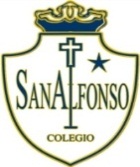 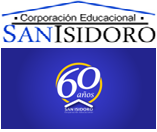 Trabajo individual pedagógicoNivel: Primero Medio                               Correo de contacto: mariavcastero@gmail.com Ciencias Naturales: BiologíaFósiles y Evolución.1- Elabora un diagrama donde a través de dibujos expliques el proceso de fosilización (formación de un fósil).    2- Describe con tus propias palabras  que establece Darwin en la Teoría de la Evolución y Selección Natural. 3- En el siguiente recuadro, escriba un resumen de las distintas disciplinas a la Teoría de la evolución.Página de consulta y acceso a textos escolares en formato digital:www.aprendoenlinea.mineduc.clPALEONTOLOGÍAANATOMÍA COMPARADAEMBRIOLOGÍA COMPARADABIOLOGÍA MOLÉCULAR